Monday, January 13, 2020 5:12 PM
2020 Development Funding Opportunities OREGON COMMUNITY FUND – COMMUNITY GRANT PROGRAMThe goal of the Community Grants Program is to strengthen the social fabric of our communities. They respond to evolving, community-identified needs and are interested in seeing and supporting civic leadership and engagement. The Community Grants Program awards 300+ grants annually, with the average award $20,000 and the range usually $5,000 to $50,000. Total awards through this program are more than $7 million per year, with 20 percent of the resources coming from donor advised funds and the balance from discretionary funds. Two Community Grant cycles occur annually, with an application deadline of January 15 for a Board decision in early May, and an application deadline of July 15 for a Board decision in early November. About 350 requests are submitted each cycle. 1. Health & Wellbeing of Vulnerable Populations (30-40% of grants)2. Educational Opportunities and Achievement (30%-40%)              - Improve adult literacy, skill development, education and workforce training3. Arts & Cultural Organizations (15%-25%)- Strengthen and stabilize arts and cultural nonprofits, and support collaborative efforts (cultural heritage)- Cultivate and support appreciation of diverse cultures and art forms (cultural heritage)4. Community Livability, Environment & Citizen Engagements- Support stewardship and appreciation of Oregon’s outdoor spaces and scenic beauty (outdoor rec)- Preserve places essential to communities’ civic and historic identitiesLearn more here. ODA SPECIATLY CROP BLOCK GRANT PROGRAMThe Oregon Department of Agriculture (ODA) is accepting proposals for project ideas as part of U.S. Department of Agriculture’s (USDA) Specialty Crop Block Grant program, now through Jan. 31, 2020. Approximately $1.5 million in grant funding is expected to be available to agriculture industry associations, producer groups, processors, commodity commissions, non-profits and local government agencies in Oregon.For more information and to apply, visit the ODA website.RURAL COMMUNITY GRANT PROGRAM Our Rural Community Grant Program provides funds to non-profit organizations for projects that improve a community’s infrastructure, viability and/or prosperity. Project examples include but are not limited to:building or improving facilitiespurchasing necessary equipment to facilitate a programfunding capital improvementsDeadlines to submit grant applications are February 1, June 1 and October 1 each year. Grant applications are currently being accepted until Saturday, February 1, 2020. Learn more here. OREGON WINE COUNTRY LICENSE PLATES MATCHING GRANTS PROGRAM Oregon Wine Country License Plates Matching Grant applicants may apply for grants of up to $50,000 per project and may apply for no more than two projects in the same cycle. Each project requires its own application. Applicants must demonstrate a 1-to-1 match with at least 50% of matching funds being cash. Oregon Wine Country License Plates Matching Grant projects must promote wine and/or culinary tourism. Projects are encouraged, but not required, to align with the following Travel Oregon key initiatives. The Oregon Wine Country License Plates Matching Grants next application cycle will open on January 22, 2020 with an application deadline of February 21, 2020.For heritage related projects, the Institute of Museum and Library Services is a great resource for grant programs. Watch this webinar to determine funding opportunities available in FY2020. TRANSPORTATION AND GROWTH MANAGEMENT GRANTSTGM Planning Grants help local jurisdictions plan for streets and land to lead to more livable, sustainable, and economically vital communities. This planning increases opportunities for transit, walking and bicycling. Pre-application packets are available in February and applications are due mid-March. For more information, visit this website. USDA – RURAL DEVELOPMENT GRANTSUSDA provides funding opportunities for rural small businesses through loans, loan guarantees, and grants. They have quite a few programs – we encourage you to check out the full list here. Here are several that fit for most of our RTS communities:Rural Business Development Grants due March 31, 2020Rural Business Investment Program: currently openAlsoTravel Oregon is partnering with the Oregon Cultural Trust to deliver grant writing workshops during their 2020 Conversations with Funders and Partners Tour. This is an excellent opportunity for you and your partners to speak directly with funders who are offering more than $5 million in funding for FY2021.

More details below and full details are available on the website.

GRANT WRITING WORKSHOP DATES: Coos Bay: 9 a.m.-12 p.m. free grant writing workshop, Friday, Feb. 28, Coos History Museum, 1210 N. Front St. Register for Coos Bay workshop herePendleton: 9 a.m.-12 p.m. free grant writing workshop, Tuesday, March 10, Pendleton Center for the Arts, 214 N. Main St. Register for Pendleton workshop hereBend: 9 a.m.-12 p.m. free grant writing workshop, Thursday, March 12, At Liberty Arts Collaborative, 849 NW Wall St. Register for Bend workshop hereFULL SCHEDULE OF EVENTS:Portland: 4-7 p.m., Wednesday, Feb. 19, Portland Community College (Southeast Campus Community Hall) 2305 SE 82nd Ave.Tillamook: 3-6 p.m., Thursday, Feb. 20, Tillamook Library (Hatfield Room), 1716 3rdEugene: 11:45 a.m.-2:30 p.m., Wednesday, Feb. 26, Eugene Public Library (Bascom-Tykeson Room) 100 W 10th Ave.Coos Bay: 1-4 p.m., Friday, Feb. 28, Coos History Museum, 1210 N. Front St. (Note: Preceded by free 9 a.m.-Noon grant application writing workshop, same location. Register for Coos Bay workshop here.)Medford: 2:30-5:30 p.m., Tuesday, March 3, Medford Public Library (Adams Room and Large Conference Room), 205 S. Central Ave.Salem: 3-6:30 p.m., Wednesday, March 4, United Way Mid-Willamette Valley (Public Meeting Room), 455 Biller Ave. NE.Pendleton: 1-4 p.m., Tuesday, March 10, Pendleton Center for the Arts, 214 N. Main St. (Note: Preceded by free 9 a.m.-Noon grant application writing workshop, same location. Register for Pendleton workshop here.)Bend: 1-4 p.m., Thursday, March 12, At Liberty Arts Collaborative, 849 NW Wall St. (Note: Preceded by free 9 a.m.-Noon grant application writing workshop, same location. Register for Bend workshop here.)
If you have any questions, please let me know. If you know of other granting opportunities relevant to the greater group, I encourage you to share them in our Network Managers + RAREs + Regional Tourism Leads Basecamp group. Happy granting! Bri Matthews | Community-Based Services Manager Destination DevelopmentTravel Oregon/Oregon Tourism Commission319 SW Washington Street, Suite 700 | Portland, OR 97204D: 971.352.6711 | O: 971.717.6205 Pronouns:   she, her, hers             Email: BriM@TravelOregon.comTravelOregon.com | Industry.TravelOregon.com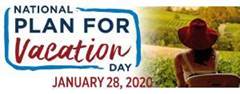 *******************************CONFIDENTIALITY NOTICE*****************************
This e-mail may contain information that is privileged, confidential, or otherwise exempt from 
disclosure under applicable law. If you are not the addressee or it appears from the context or otherwise 
that you have received this e-mail in error, please advise me immediately by reply email, keep the 
contents confidential, and immediately delete the message and any attachments from your system.
**********************************************************************************